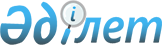 О внесении изменения в решение от 21 декабря 2012 года № 11/9-V "Об определении категорий физических лиц и перечня документов, необходимых для получения социальной помощи отдельным категориям нуждающихся граждан"
					
			Утративший силу
			
			
		
					Решение Риддерского городского маслихата Восточно-Казахстанской области от 19 марта 2013 года N 13/6-IV. Зарегистрировано Департаментом юстиции Восточно-Казахстанской области 15 апреля 2013 года N 2931. Утратило силу решением Риддерского городского маслихата от 16 апреля 2014 года N 26/9-V      Сноска. Утратило силу решением Риддерского городского маслихата от 16.04.2014 N 26/9-V (вводится в действие по истечении десяти календарных дней после дня его первого официального опубликования).      Примечание РЦПИ. 

      В тексте документа сохранена пунктуация и орфография оригинала.      В соответствии с подпунктом 15) пункта 1 статьи 6 Закона Республики Казахстан от 23 января 2001 года «О местном государственном управлении и самоуправлении в Республике Казахстан», подпунктом 14) пункта 1 постановления Правительства Республики Казахстан от 7 апреля 2011 года № 394 «Об утверждении стандартов государственных услуг в сфере социальной защиты, оказываемых местными исполнительными органами» Риддерский городской маслихат РЕШИЛ:

      1. Внести в решение маслихата от 21 декабря 2012 года № 11/9-V «Об определении категорий физических лиц и перечня документов, необходимых для получения социальной помощи отдельным категориям нуждающихся граждан» (зарегистрировано в Реестре государственной регистрации нормативных правовых актов за номером 2824, опубликовано в газете «Лениногорская правда» от 01 февраля 2013 года № 5) следующее изменение:



      пункт первый изложить в следующей редакции:

      «1. Определить следующие категории физических лиц, имеющих право на получение социальной помощи:

      1) участники и инвалиды Великой Отечественной войны;

      2) лица, приравненные по льготам и гарантиям к участникам и инвалидам Великой Отечественной войны и другие категории лиц, приравненные по льготам и гарантиям к участникам войны;

      3) пенсионеры по возрасту;

      4) инвалиды 1 и 2 группы; семьи воспитывающие детей-инвалидов до 18 лет; 

      5) многодетные матери, награжденные подвесками «Алтын алқа», «Күміс алқа», орденами «Материнская Слава» 1 и 11 степеней или ранее получившие звание «Мать Героиня»;

      6) многодетные семьи, имеющие четырех и более совместно проживающих несовершеннолетних детей, в том числе детей, обучающихся по очной форме обучения в организациях среднего, технического и профессионального, послесреднего образования, в высших учебных заведениях, после достижения ими совершеннолетия до времени окончания ими учебных заведений (но не более, чем до достижения двадцатитрехлетнего возраста);

      7) студенты высших профессиональных учебных заведений из числа детей-сирот и детей, оставшихся без попечения родителей; выпускники детских домов;

      8) граждане, имеющие онкологические заболевания, ВИЧ - инфицированные и больные различной формой туберкулеза;

      9) граждане, нуждающиеся в экстренной социальной поддержке вследствие необходимости проведения дорогостоящего оперативного лечения (затраты, на которое превышают трехкратный размер месячного дохода семьи), а также пострадавшие от пожара, за исключением умышленного поджога, по заключению противопожарной службы, наводнения, стихийного бедствия, чрезвычайной ситуации;

      10) жертвы политических репрессий, лица, пострадавшие от политических репрессий;

      11) малообеспеченные семьи (граждане);

      12) оралманы;

      13) дети: сироты; оставшиеся без попечения родителей.».



      2. Настоящее решение вводится в действие по истечении десяти календарных дней после дня его первого официального опубликования.

       Председатель очередной сессии              К. Ларионов      Секретарь городского маслихата             И. Панченко
					© 2012. РГП на ПХВ «Институт законодательства и правовой информации Республики Казахстан» Министерства юстиции Республики Казахстан
				